APPLICATION FORM ICECREW CAMP 2024From Friday 5.7. until Thursday 11.7.I'm applying as (Skater or Beginner or Adult or Coach or Accompaniment): Camp participant (Name & Surname): Birth date: Phone Number (camp participant):Residence address: Name and surname of the legal representative: Phone Number of the legal representative: Email of the legal representative: Club: Catergory in the season 2024/2025: Level (2A+triple jumps or 2Lz,2F,2Lo or 2T,2S,1A or Single Jumpls or Beginner or Adult): Personal coach IS COMING to the camp or IS NOT COMING to the camp: Name of the coach (if coach comes):Accommodation (Hotel TIMEOUT CITY or Penzion SQUASH or No accommodation): Additional accommodation details: Food (Full pension or No food or Different – describe in the note):Note about food: T-shirt (participant – is gift for you or interested in buy one – 20€ or No interested in T-shirt):T-shirt sizes (Children size-122,134,146,158,XS or Women´s size-XS,S,M,L,XL,XXL or Men´s size-S,M,L,XL,XXL): Note (if you want more T-shirts - price 20€/1 piece, please write number and size):Consent to GDPR and ICE CREW Camp 2024 Terms and Conditions (https://icecrew.sk/gdpr/) : YES ANNOUNCEMENT: https://icecrew.sk/wp-content/uploads/2024/03/Camp-2024-Announcement-LM.pdfAPPLICATION FORM DEADLINE 30.4.2024SEND TO MAIL: lorincikova@icecrew.sk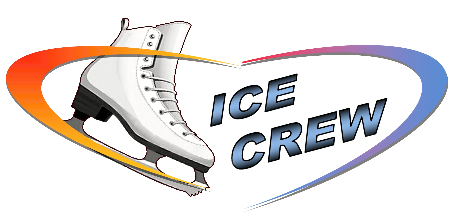 THANK YOU! 